`140  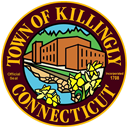       TOWN COUNCIL               172 Main Street, Killingly, CT  06239                                                                                           Tel:  860-779-5335TOWN COUNCILREGULAR MEETING    DATE:    TUESDAY, November 14, 2017    TIME:     7:00 PM      	    PLACE:  TOWN MEETING ROOM       	               	  		  KILLINGLY TOWN HALLAGENDA  1.	 CALL TO ORDER  2.  PRAYER  3.	 PLEDGE OF ALLEGIANCE TO THE FLAG  4.	 ROLL CALL  5.  ADOPTION OF MINUTES OF PREVIOUS MEETINGSSpecial Town Council Meeting:  10/03/17Regular Town Council Meeting: 10/10/17Special Town Council Meeting:  10/30/17  6.	 PRESENTATIONS, PROCLAMATIONS AND DECLARATIONS  7.	  UNFINISHED BUSINESS FOR TOWN MEETING ACTION8.	CITIZEN STATEMENTS AND PETITIONS (individual presentations not to exceed 5 minutes; limited to an aggregate of 45 minutes)  9.	  COUNCIL/STAFF COMMENTS10.  APPOINTMENTS TO BOARDS AND COMMISSIONS	 a)  Reappointment of Jason Hoffman to WPCA (tabled on October 10, 2017)11.  DISCUSSION AND ACCEPTANCE OF MONTHLY BUDGET REPORTS a)  Summary Report on General Fund appropriations for Town government—October 2017       b)  System Object Based on Adjusted Budget for the Board of Education—September 2017    12.  REPORTS FROM LIAISONS	  a)  Board of Education Liaison	  b)  Borough Council Liaison13.  CORRESPONDENCE/COMMUNICATIONS/REPORTS: Town Manager/Town Attorney14.  UNFINISHED BUSINESS FOR TOWN COUNCIL ACTION            15.  NEW BUSINESS           a)  Consideration and action on a resolution authorizing salary adjustments for non-union employees and                 management staff for fiscal year 2017-2018           b)  Consideration and action on a resolution adjusting the Town Manager’s FY 2017-2018 compensation           c)  Consideration and action on a resolution designating the trail leading from the Whetstone Brook                 Bridge in Cat Hollow Park as the Bradford Gauthier Trail.           d)  Consideration and action on a resolution approving and authorizing the execution of a                 Community Environmental Benefit Agreement with NTE Connecticut, LLC for its proposed Killingly                 Energy Center           e)  Consideration and action on a resolution approving and authorizing the execution of a tax                  stabilization agreement with NTE Connecticut, LLC for its proposed Killingly Energy Center   16.  COUNCIL MEMBER REPORTS AND COMMENTS   17.  EXECUTIVE SESSION          a)  Consideration of tax stabilization agreement (TSA) and Community Environmental Benefit                 Agreement (CEBA) associated with the Killingly Energy Center  18.  ADJOURNMENTNote:  Town Council meeting will be televised	